Announcements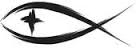 Meetings & EventsTuesday, July 19th to Friday July 22nd								VBSTuesday, July 19th														Evangelism 5pmWednesday, July 20th													Council 7pmSunday, July 24th															Voters after worshipSaturday, July 30th														Community Concert 1-4pmPLEASE LEAVE ATTENDANCE SHEETS	Please remember to fill out the attendance sheet you will find in your bulletin and leave it on the pew when you leave today.  Even if you don’t use the attendance sheet, please leave it on the pew and the elders will collect them after the service.  The blank sheets will be reused.VBS BEGINS THIS TUESDAY	VBS will begin this Tuesday at 9:00am.  We anticipate over 20 children at this point based on our advanced registrations.  Thank you for taking the tags and providing the snack items for the children.QUARTERLY VOTERS MEETING NEXT SUNDAY	There will be a regular, quarterly Voters Meeting next Sunday, July 24th following worship.  We will get a mid-year reporting of the various projects around the church and what activities are planned for the rest of the summer months.  Please join us for this important meeting.COMMUNITY CONCERT IS TWO WEEKS AWAYThe Community Concert is just two weeks away here at the church on Saturday, July 30th from 1-4pm.  We will have a tent set up in the lower parking lot area where David Paul Britton will hold his concert.  Please bring your own chair to sit on.  We will have hot dogs, popcorn, donuts, and bottled water available.  Our ping pong table, foosball table, air hockey table and other board and table games will be available for everyone to enjoy.  Please park in the main parking area in front of the church.STEWARDSHIP CORNERLuke 10:40b – “Lord, do you not care that my sister has left me to serve alone?”  Martha is doing the right thing, but in the wrong order.  Her service to the Lord is good, but she has let it get ahead of hearing His Word.  Mary has placed the Word first, which is good.  Is there any doubt that she will rise once she has heard the Word and get to serving as well?  Isn’t that what hearing the Word always leads us to do?  We listen, then respond.  We believe, and thus we act!THANK YOU VERY MUCH	Lighthouse Pregnancy Care Center would like to thank each and every one who participated in the Baby Bottle Blitz.  Through your generosity we will continue to be able to serve those who are or were pregnant, and/or have little ones.  Members of Trinity Lutheran in Onekama gave $626.50 for the life affirming ministry at LPCC.  Your support makes a difference for those in our community.  “And may the Lord reward you for your kindness.”  Ruth 1:8ECHO HIS LOVE YARD SALE THIS WEEKEND	There will be a yard sale extravaganza on Friday, July 22 and Saturday, July 23rd from 9am to 5pm at the ECHO Campus located at 525 Michael St. in Manistee.  Please come and help support our ministry and take home a treasure.TRINITY ARCADIA VBS	Monumental at Trinity Arcadia will take place Monday, August 8th – Thursday, August 11th from 9:00am – 11:30am.  Children ages 3 – 11 are invited to attend!  You may register by visiting http://www.tinyurl.com/TLCRKDVBS22.  We encourage you to sign up no later than July 25th.BIRTHDAYS FOR JULYKathy Cyr’s Birthday						July 29thMEMORIALS FOR MARJORIE RECKOWFor Building FundDane & Marie ClouseBill & Debbie EckhardtMark & Cindy EckhardtMike GielczykButch & Phyllis KittlesonBecky KlineEarl & Bev LeSargeDarrell & Pam RichardsonMike & Arlene WindbackerFor General FundRichard & Sue AlemeddineDarwin & Patricia BladzikTim & Jan ChandlerGeorge & Sue EdmondsonDave & Annette HicksDoug & Debbie HicksDave & Sue JohnsonRandy & Linda LincolnRick & Nicky LinkeMarvin & Joan MalmgrenJoel & Carol MeisterRod & Jerilyn SchimkeDavid & Nancy SchultzMary Lou ZupinFor SWATRoger & Laura McBrideLord,do you not carethat my sisterhas left meto serve alone?Luke 10:40